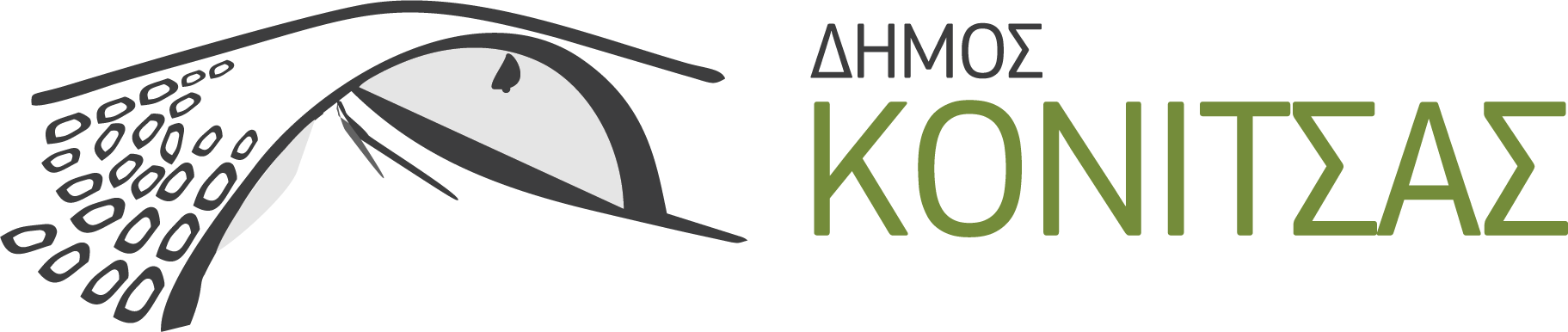 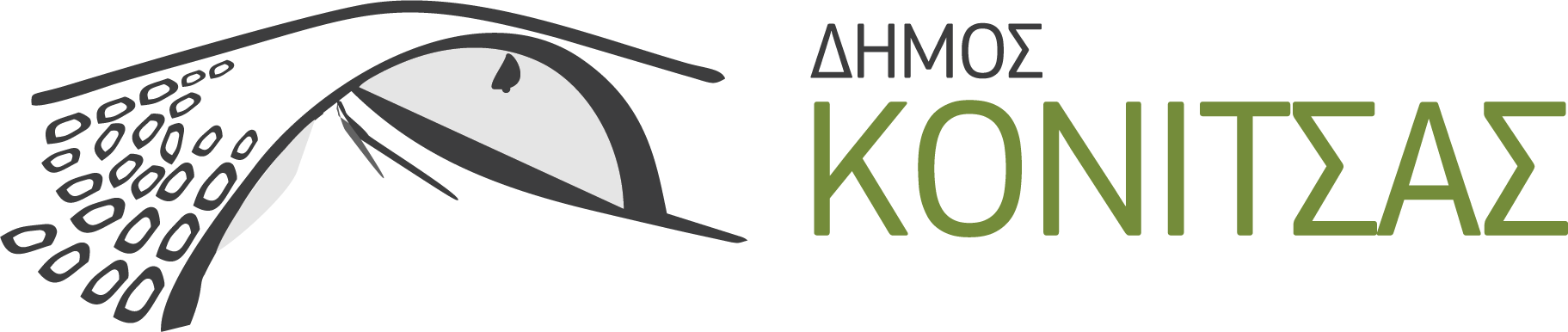 ΑΝΑΚΟΙΝΩΣΗΣας γνωστοποιούμε πως έχει δημοσιευτεί ο Ν.4647/2019 (ΦΕΚ 204/Α’/16-12-2019), όπου σύμφωνα με το άρθρο 51 – Ρυθμίσεις σχετικά με δημοτικά τέλη, παρ. 2 :«Οι υπόχρεοι σε υποβολή δήλωσης για τον καθορισμό της επιφάνειας ή και της χρήσης ακινήτου περί του υπολογισμού φόρων, τελών και εισφορών προς τους Ο.Τ.Α. Α΄ βαθμού, μπορούν να υποβάλουν δήλωση με τα ορθά στοιχεία μέχρι 31.3.2020, χωρίς την επιβολή προστίμων για τη μη υποβολή ή την υποβολή ανακριβούς δήλωσης. Διαφορές στους αναλογούντες φόρους, τέλη και εισφορές εκ των δηλώσεων του προηγούμενου εδαφίου υπολογίζονται και οφείλονται μόνο από την 1η.1.2020.»Παρακαλούμε όλους τους πολίτες που δεν έχουν δηλώσει τα ορθά στοιχεία των ακινήτων τους στο Δήμο Κόνιτσας να προσέλθουν στα γραφεία του Δήμου για την υποβολή δήλωσης με τα ορθά στοιχεία έως 31.03.2020, χωρίς την επιβολή προστίμων προηγούμενων ετών.	                                                                              Ο Αντιδήμαρχος                                                                                 Δημήτριος Χήρας